CURRICULUM VITAE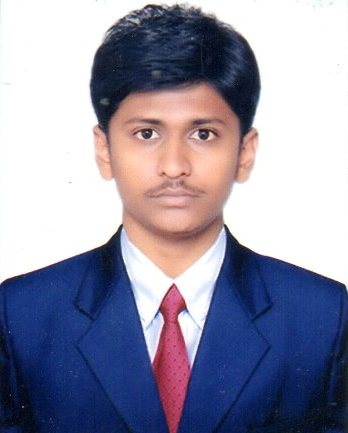 MOHAMMED TAJAMUL KHANE- Mail: mdtajamulkhan@gmail.comMobile: +919845059034______________________________________________________________________________________CIVIL ENGINEERTop Ranker in college with 8 years of Experience in Industrial (Oil and Gas) and Non-Industrial/Buildings Infrastructural structures. Professional, motivational and capable of handling Big projects in challenging environment. Also possess Master's Degree in Structural Engineering. Seeking an Opportunity as a Structural Engineer, project Engineer, project coordinator or Site Engineer.Professional ExperienceDegree Attestation 		           :    	    Saudi Arabia and OmanFREELANCER CIVIL ENGINEER  : DEC 2019 TO PRESENT Handling of Site Independently by taking Contract from the Clients.Analysis and Designing of Buildings by Etabs, Obtaining the required steel for the structure and the Materials required on the site is Carried out.  Execution of site by correct Marking on the Ground and Laying of Concrete Units- Footings, Plinth Beams, Columns, Slabs, Staircase etc.Finishing work includes the all finishes such as Plastering, Painting, Ceiling, Floor tiles, Hand Railing etc.Being an Structural Engineer, Designing as well as Construction is done in a better way.AL SARH Omani International L.L.C , Sultanate Of Oman (May 2016 – Oct 2019)Responsibilities and Accountabilities:Oil and Gas Plants Units and the Construction of AL HAEL CERAMIC COMPANY main units such as Silos, Atomizers, Millers, Feeder, Channels, Raw Material Storage Tanks and Raw Material Storage, OIL AND GAS SUPPLIER PLANT to this Factory is Executed with the Team.Working  with the projects Contract Documents, detailed drawings, specifications, and     health and safety measures together with any associated  updates.Conversant with structural site supervision tasks in design & build projects, review shop drawings, review construction phase submittals, attend inspections, monitor the progress, quality of the works in progress and reportingExtensive knowledge of International civil / structural codes and standard Practices. A proven track record of construction project management and delivering large-scale multidisciplinary project, on time and within budget, including costing and programming.Ability to successfully liaise and manage clients, sub consultants and sub-contractors on site. Strong documentation skills, thorough understanding of adherence to QA and construction to international building codes.Carry out quality checks and procedures.Experienced in Finishing works of Building such as  BLOCK work, Plaster, Painting, Gypsum Work, Ceiling , Floor Finish. Co-ordinate and Co-operate with client project manager during their site inspections.Ensure that all work is completed on time within agreed budget.Prepare detailed plans for project implementation and  ensure follow up and updating of the plan during implementation.Follow up the construction of Industrial units systems and structural works according to structural drawings , specifications and requirements.Executed the Main Industrial Units such as Tiles Pressing Units, Silos, Atomizers, Millers, Feeder, Channels, Raw Material Storage Tanks and Raw Material Storage Units.Executed the Oil and Gas Station units, Compressor Units, Industrial Boundary Wall (Retaining R.C.C Wall).Executed all Electrical Sub Station units and Generator units plant With Complete Finishing Level.Skilled in Supervising smooth and timely execution of project by preparing resources (such as manpower, machinery ,materials, testing equipments) based on Master Schedule.Ability to interact with senior representatives of client organizations.Knowledge of project design and construction document production, standard construction techniques and principals.Familiarity with building materials and detailing, construction documents organization.Ordering the quantities of all Finishing Materials such as Number of Blocks to be Order, Quantity of Paint, Ordering of Bathroom and Kitchen accessories etc.Report work progress on daily, weekly, and monthly bases.To prepare or direct designs, renderings, sketches, diagrams, schematic and working drawings to illustrate design solutions.Perform technical assignments of moderate to high complexity projects, consistent with approved schedules and budgets.Preparation of BOQ (Billing of Quantities), QA/QC assurances, HSE matters and safety Inspections.FINISHING WORK : Block works, Plastering, Painting, Ceiling, Gypsum work, Door/ Windows  Installation works, Railing works, Water proofing and Flooring work ( Tiles, granite etc.). I have done all this work with Plumbing ( Piping and fittings) and Electrical (Piping and Wiring). Baith Contracting and Construction Solutions , India(JUN 2013 – Dec 2015)Responsibilities:Direct site work supervision.Maintain records of contract human and equipments daily resources.Undertake all site supervision and inspections.Follow up and implement Site activities.Apply and implement all quality controls and quality procedures of the site.Prepare any site measurements and surveying checks for pipes alignments and levels.Co-ordinate and Co-operate with client project manager during their site inspections.Monitor Contractor QA/QC activities and maintain relevant records.Resolve site problems promptly.FINISHING WORK : Execution of all Bricks/Block works, Doors and Windows in the correct place with correct height, Good Plastering Work , Inside and outside Painting, Ceiling, Gypsum work,  Railing works, Water proofing on Floor and in the Bathrooms and Kitchens and Flooring work with proper Slopes Providing. Along with Plumbing ( Piping and fittings) and Electrical (Piping and Wiring) Works Carried with the Sub Contractors. Monitor the start-up, commissioning and handover of the site  works. Including maintaining records of the project milestones.Education :Master Degree In Structural Engineering [82%] from VTU University, in 2015.Bachelor Degree In Civil Engineering [80%] from VTU University,  in 2013.Pre-University [85.5%] Farhan College, Karnataka Board in year 2009.Class 10  [70%] Oxford School, Karnataka Board in year 2007.Achievements :Achieved 1st position in University College in Master's Degree (M.TECH).Achieved 1st position in College for All semester Exams in Bachelor's Degree (B.E).Achieved 1st position in Pre-University College.Projects Completed:AL HAEL Ceramic Factory, Sur Oman.AL MARZAM Tower in MUSCAT Oman.AL KHOUD Villas, Muscat OmanAL SHAMAIL MAJLIS Oman.G+10 Apartments, IndiaG+4 Commercial and Residential Twin Towers , IndiaSoftware Expertise:E-TABS  (2016 Version)                              STAAD-PRO BIM                      SAFE                                   AUTOCAD  (2015 Version and above)                        PRIMAVERA (P6) MS OFFICEPersonal Information:PASSPORT DETAILSPassport No.                            :         M1883572Date of issue                            :        11-09-2014Date of expiry                          :        10-09-2024Place of issue                           :         Bangalore (INDIA)Declaration: I do hereby declare that the above mentioned details are true and correct of the best of myknowledge and belief. I assure to be responsible devoted to the improvement of the organization. I will serve my technical skills through problem solving capability, discipline and creativity to achieve the good safety culture.Place:	Gulbarga, India.				Mohammed Tajamul KhanTotal Work Experience:      08 YearsGCC Experience :            3 Years 6months  GCC Driving License:          AvailableName:Mohammed Tajamul KhanFather’s Name: Jaleel KhanDate of Birth:13_ 03- 1992Languages:English, Arabic, Hindi ,UrduMarital Status:       MarriedNationality/Passport:Indian Passport HolderAddress:H.NO-5-993/207C/7RZam Zam Colony, Hagarga Road Gulbarga 585104       Karnataka-INDIA